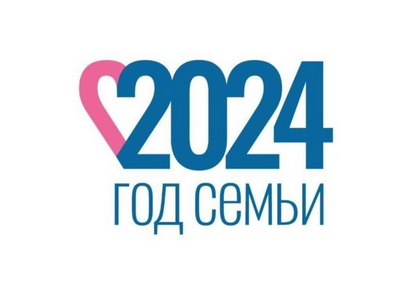 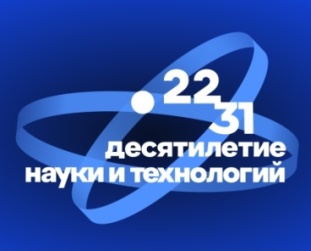 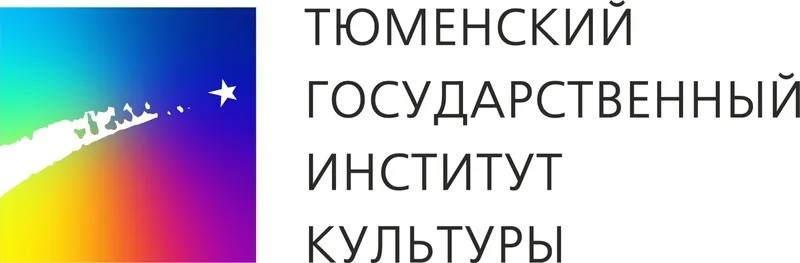 Информационное письмоМИНИСТЕРСТВО КУЛЬТУРЫ РОССИЙСКОЙ ФЕДЕРАЦИИФЕДЕРАЛЬНОЕ ГОСУДАРСТВЕННОЕ БЮДЖЕТНОЕ ОБРАЗОВАТЕЛЬНОЕ УЧРЕЖДЕНИЕВЫСШЕГО ОБРАЗОВАНИЯ«ТЮМЕНСКИЙ ГОСУДАРСТВЕННЫЙ ИНСТИТУТ КУЛЬТУРЫ»ФАКУЛЬТЕТ СОЦИАЛЬНО-КУЛЬТУРНЫХ ТЕХНОЛОГИЙКАФЕДРА БИБЛИОТЕЧНО-ИНФОРМАЦИОННОЙ ДЕЯТЕЛЬНОСТИ приглашает принять участие в XII Всероссийской научно-практической конференции«БИБЛИОТЕКИ В СОЦИОКУЛЬТУРНОМ ПРОСТРАНСТВЕ:ВЧЕРА, СЕГОДНЯ, ЗАВТРА»,посвящённой Году семьи, Общероссийскому дню библиотеки Десятилетию науки и технологийНаправления работы конференции:1. Библиотека как элемент пространства социума, культуры и информации: история, теория, практика.2. Взаимодействие библиотеки и семьи. Социокультурные практики библиотек в формировании и развитии семейных ценностей.3. Традиции семейного чтения в цифровую эпоху.4. Цифровые технологии в библиотечно-информационной сфере: опыт и проблемы.5. Педагогическая деятельность в пространстве социума, культуры и информации.Конференция будет проходить в очно-заочном формате.Дата проведения конференции – 24 мая 2024 года.К участию в конференции приглашаются сотрудники учреждений культуры и образования, преподаватели, аспиранты, студенты.Участие в конференции, публикация в сборнике материалов конференции – бесплатно.Материалы принимаются до 13 мая 2024 года включительно.Справки по телефону 8(3452)30-59-71.Требования к оформлению материалов:I. Файл MS Word высылается по электронной почте:irit-tmn@mail.ru1) поля – все по 2 см;2) шрифт Times New Roman, размер 14, полуторный интервал;3) отступ первой строки абзаца – 1 см;4) последовательность структурных элементов публикации: 1. Индекс Универсальной десятичной классификации (УДК): для определения индекса можно воспользоваться ресурсами https://classinform.ru/udk.html, https://xn--d1amz.xyz 2. Сведения о публикации:- инициалы и фамилия автора / авторов – на русском языке- инициалы и фамилия автора / авторов – на английском языке- заглавие – на русском языке- заглавие – на английском языке- аннотация (объёмом от одной трети страницы до половины страницы) – на русском языке- ключевые слова (пять – семь) – на русском языке- аннотация – на английском языке- ключевые слова – на английском языке3. Текст публикации объёмом до пяти страницоригинальность текста – не менее 70% библиографические ссылки – внутритекстовые в формате [5, с. 10], где 5 – номер источника в библиографическом списке, 10 – номер страницы, с которой выбрана цитата4. Библиографический списоксоставляется в алфавитном порядке библиографических записей;библиографические записи составляются по действующим государственным стандартам:1) ГОСТ Р 7.0.80-2023. Библиографическая запись. Заголовок. Общие требования и правила составления;2) ГОСТ Р 7.0.100-2018. Библиографическая запись. Библиографическое описание. Общие требования и правила составленияII. Регистрационная форма заполняется отдельно на каждого автора:https://forms.yandex.ru/cloud/659e5c57c769f14d1c57fc9e